Wniosek o skierowanie 
na szkolenie wskazane przez osobę uprawnioną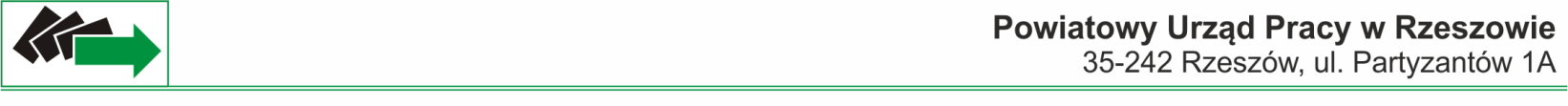 1. Nazwisko …………………………………….……………Imię……….……………………………………2. Data urodzenia …………………………...……  PESEL ……………….………………………………...3. Adres zamieszkania (kod, miejscowość, ulica) ………………………..……………………………………………………………………………………………………………….………………………………………Nr telefonu………………….………………………… Adres e-mail….……………………………………...4. Data rejestracji w Urzędzie………………………………………… Nr FK ...……….……………………5. Status w PUP: bezrobotny z prawem / bez prawa do zasiłku* lub poszukujący pracy który jest:*w okresie wypowiedzenia stosunku pracy lub stosunku służbowego z przyczyn dotyczących zakładu pracy, zatrudniony u pracodawcy, wobec którego ogłoszono upadłość lub który jest w stanie likwidacji, z wyłączeniem likwidacji w celu prywatyzacji, otrzymuje świadczenie socjalne przysługujące na urlopie górniczym lub górniczy zasiłek socjalny, określone w odrębnych przepisach, uczestniczy w zajęciach w Centrum Integracji Społecznej lub indywidualnym programie integracji, o którym mowa w przepisach o pomocy społecznej, żołnierzem rezerwy, pobiera rentę szkoleniową, pobiera świadczenie szkoleniowe, o którym mowa w art. 70 ust. 6 ustawy o promocji zatrudnienia i instytucjach rynku pracy, podlega ubezpieczeniu społecznemu rolników w pełnym zakresie na podstawie przepisów o ubezpieczeniu społecznym rolników jako domownik lub małżonek rolnika, jeżeli zamierzają podjąć zatrudnienie, inną pracę zarobkową lub działalność gospodarczą poza rolnictwem, cudzoziemcem, o którym mowa w art. 1 ust. 3 pkt 2 lit. h, ha lub hb, z zastrzeżeniem art. 1 ust. 6 i 7 ustawy o promocji zatrudnienia i instytucjach rynku pracy;  pracownikiem, osobą wykonującą inną pracę zarobkową lub działalność gospodarczą w wieku 45 lat i powyżej, zainteresowanymi pomocą w rozwoju zawodowym, po zarejestrowaniu się w urzędzie pracy, opiekunem osoby niepełnosprawnej i nie pozostaje w zatrudnieniu lub nie wykonuje innej pracy zarobkowej, z wyłączeniem opiekunów osoby niepełnosprawnej pobierających świadczenie pielęgnacyjne lub specjalny zasiłek opiekuńczy na podstawie przepisów o świadczeniach rodzinnych, lub zasiłek dla opiekuna na podstawie przepisów o ustaleniu i wypłacie zasiłków dla opiekunów. 6. Orzeczenie o rodzaju i stopniu niepełnosprawności…..……………………………..………….……….7. Poziom wykształcenia………………………..……..….……………………………………….………….. 8. Zawód:  ……………………………………………	.………………………………….…………………(wyuczony)					(ostatnio wykonywany)9. Posiadane uprawnienia, umiejętności …………………………………………………….……..……….……………………………………………………………….……………………………………………………10. Nazwa wnioskowanego szkolenia:………………………………………………………...…..……………………………………………………………………………………………………………………………….Zakres szkolenia: - …………………………………………………………………………………………………………..- …………………………………………………………………………………………………………..- …………………………………………………………………………………………………………..11. Informacja o wybranym przez siebie szkoleniu (jeżeli osoba bezrobotna/poszukująca pracy taką posiada): nazwa i adres wskazanej instytucji szkoleniowej………………………………………………. ……………………….…………………………………………………………………………………………...
……………………………………………………………………… koszt szkolenia……………..................inne informacje o szkoleniu……………………………………………..……………………………………..12.Preferowana forma szkolenia:Stacjonarne  Online – Posiadam sprzęt niezbędny do realizacji szkolenia online (komputer, łącze internetowe oraz warunki lokalowe do uczestnictwa w szkoleniu online)13. Uzasadnienie celowości wnioskowanego szkolenia:…………………………………………………………………………………………………………………….………….……………………………………………………………………………….…………………………………….………..………………………………………………………………………………………………………......……………….…..Świadomy odpowiedzialności karnej wynikającej z art. 297 Kodeksu karnego oświadczam, że informacje zawarte we wniosku są zgodne z prawdą. Wiarygodność informacji podanych we wniosku potwierdzam własnoręcznym podpisem. Oświadczam, że w okresie ostatnich 3 lat:□ nie uczestniczyłem/am w szkoleniu/ach finansowanym/ch ze środków Funduszu Pracy na podstawie skierowania z powiatowego urzędu pracy.□ uczestniczyłem/am w szkoleniu/ach z zakresu …………………………………………………………..…………………………………………………………………………… finansowanym/ch ze środków Funduszu Pracy na podstawie skierowania z Powiatowego Urzędu Pracy w ………………………Podstawa prawna(art. 109a ust. 1 ustawy z dnia 20 kwietnia 2004 r. o promocji zatrudnienia i instytucjach rynku pracy)….…………………………………………………..(data i  podpis wnioskodawcy)Wymagane załączniki :1.Oświadczenie pracodawcy2.Oświadczenie o zamiarze rozpoczęcia własnej działalności gospodarczej .Klauzula informacyjnaZgodnie z art. 13 Rozporządzenia Parlamentu Europejskiego i Rady (UE) 2016/679 z dnia
27 kwietnia 2016 r. w sprawie ochrony osób fizycznych w związku z przetwarzaniem danych osobowych i w sprawie swobodnego przepływu takich danych oraz uchylenia dyrektywy 95/46/WE (zwanych „RODO”) informuje się, że:Administratorem danych osobowych jest Powiatowy Urząd Pracy w Rzeszowie
z siedzibą przy ul. Partyzantów 1a, 35-242 Rzeszów, reprezentowany przez Dyrektora Powiatowego Urzędu Pracy w Rzeszowie, dane kontaktowe: tel. 801 002 124 - obsługa połączeń przychodzących z sieci stacjonarnych, lub 459 595 060 - obsługa połączeń przychodzących z sieci komórkowych, e-mail pup@pup.rzeszow.pl.Dane kontaktowe do Inspektora Ochrony Danych, z którym można skontaktować się wysyłając wiadomość na adres email: iod@pup.rzeszow.pl lub adres siedziby urzędu.Pani/Pana dane osobowe przetwarzane są na podstawie art. 6 ust. 1 lit. c, b, e RODO
w związku z art. 40, art. 41 i art. 43 ustawy z dnia 20 kwietnia 2004 r. o promocji zatrudnienia
i instytucjach rynku pracy oraz przepisów wykonawczych w celach realizacji szkoleń grupowych lub szkoleń indywidualnych dla osób bezrobotnych lub poszukujących pracy.Pani/Pana dane osobowe mogą być udostępnione wyłącznie podmiotom, które uprawnione są do ich otrzymania przepisami prawa oraz dostawcom systemów informatycznych obsługujących urząd, z którymi zawarto umowy powierzenia, podmiotom prowadzącym działalność pocztową i kurierską. Pani/Pana dane osobowe są przetwarzane na podstawie przepisów prawa przez okres niezbędny do realizacji celów przetwarzania wskazanych w pkt 3 i będą przechowywane przez okres archiwizacji nie krótszy niż 10 lat od zakończenia sprawy określony w jednolitym rzeczowym wykazie akt urzędu.W związku z przetwarzaniem Pani/Pana danych osobowych przysługuje Pani/Panu prawo dostępu do swoich danych (art. 15 RODO ), ich sprostowania (art. 16 RODO), ograniczenia przetwarzania danych (art. 18 RODO) i wniesienia sprzeciwu wobec przetwarzania danych
(art. 21 RODO). W przypadkach, w których przetwarzanie danych odbywa się na podstawie zgody
(art. 6 ust.1lit. a RODO) przysługuje Pani/Panu prawo do cofnięcia zgody w dowolnym momencie. Cofnięcie zgody nie ma wpływu na zgodność z prawem przetwarzania danych, którego dokonano przed jej cofnięciem.Aby skorzystać z powyższych uprawnień należy przesłać stosowne pismo na adres: Powiatowy Urząd Pracy w Rzeszowie, ul. Partyzantów 1a, 35-242 Rzeszów. Podanie przez Panią/Pana danych osobowych jest warunkiem realizacji ustawowych zadań
i umożliwia załatwienie inicjowanych przez Panią/Pana spraw w Powiatowym Urzędzie Pracy
w Rzeszowie, przy czym podanie danych jest:obowiązkowe, jeżeli jest wymogiem ustawowym lub umownym,dobrowolne, jeżeli odbywa się na podstawie Pani/Pana zgody.Odmowa podania wymaganych danych będzie skutkować brakiem możliwości realizacji czynności urzędowych, nie zawarciem umowy lub będzie wiązać się z rezygnacją ze świadczenia usług przez tut. urząd.Przysługuje Pani/Panu prawo do wniesienia skargi w zakresie nieuprawnionego przetwarzania danych osobowych do Prezesa Urzędu Ochrony Danych Osobowych,
ul. Stawki 2, 00-193 Warszawa.Pani/Pana dane nie będą przekazane odbiorcy w państwie trzecim lub organizacji międzynarodowej.Pana/Pani dane nie będą poddane zautomatyzowanemu podejmowaniu decyzji 
(w tym profilowaniu, o którym mowa w art. 22 ust. 1 i 4 RODO). Wypełniają pracownicy Powiatowego Urzędu Pracy1. Opinia doradcy klienta dotycząca celowości przeszkolenia kandydata:…………………………………………………………………………………………………………….............
…………………………………………………………………………………………………………….............
……………………………………………………………………………………………………………..........................................................................(data i podpis doradcy klienta)2. Opinia doradcy zawodowego: Motywacja osoby bezrobotnej/poszukującej pracy -………………………………………………………………………………………………………………………………………………………………………………..
…………………………………………………………………………………………………………….............
…………………………………………………………………………………………………………….............
…………………………………………………………………………………………………………….............Predyspozycje i preferencje zawodowe – …………………………………………………………………….
………..…………………………………………………………………………………………………….…………..………………………………………………………………………………………………………………….…………………………………………………………………………………………………………….............Inne uwagi dotyczące zasadności skierowania na szkolenie  – .............................................................……………………………………………………………………………………………………………...……………………………………………………………………………………………………………........................Konieczność skierowania na badania lekarskie – TAK / NIE*.............................................................(data i podpis doradcy zawodowego)3. Informacja specjalisty ds. rozwoju zawodowego:Kandydat został zweryfikowany pod względem uczestnictwa w szkoleniach finansowanych ze środków Funduszu Pracy w okresie ostatnich 3 lat:□	nie uczestniczył □	uczestniczył i łączna kwota środków obejmujących koszty szkolenia przekroczyła /nie przekroczyła* dziesięciokrotności minimalnego wynagrodzenia za pracę na jedną osobę. Koszty szkolenia wynoszą ……………………………………….. zł.Wniosek rozpatrzony pozytywnie / negatywnie* Kandydat zakwalifikowany/ niezakwalifikowany*……………………………………………………………………………………………………………….……..……………………………………………… (data, pieczęć i podpis specjalisty ds. rozwoju zawodowego)...………..……………………………… (pieczęć i podpis osoby uprawnionej)